Langdon Primary School – Progression in Art and Design (2019)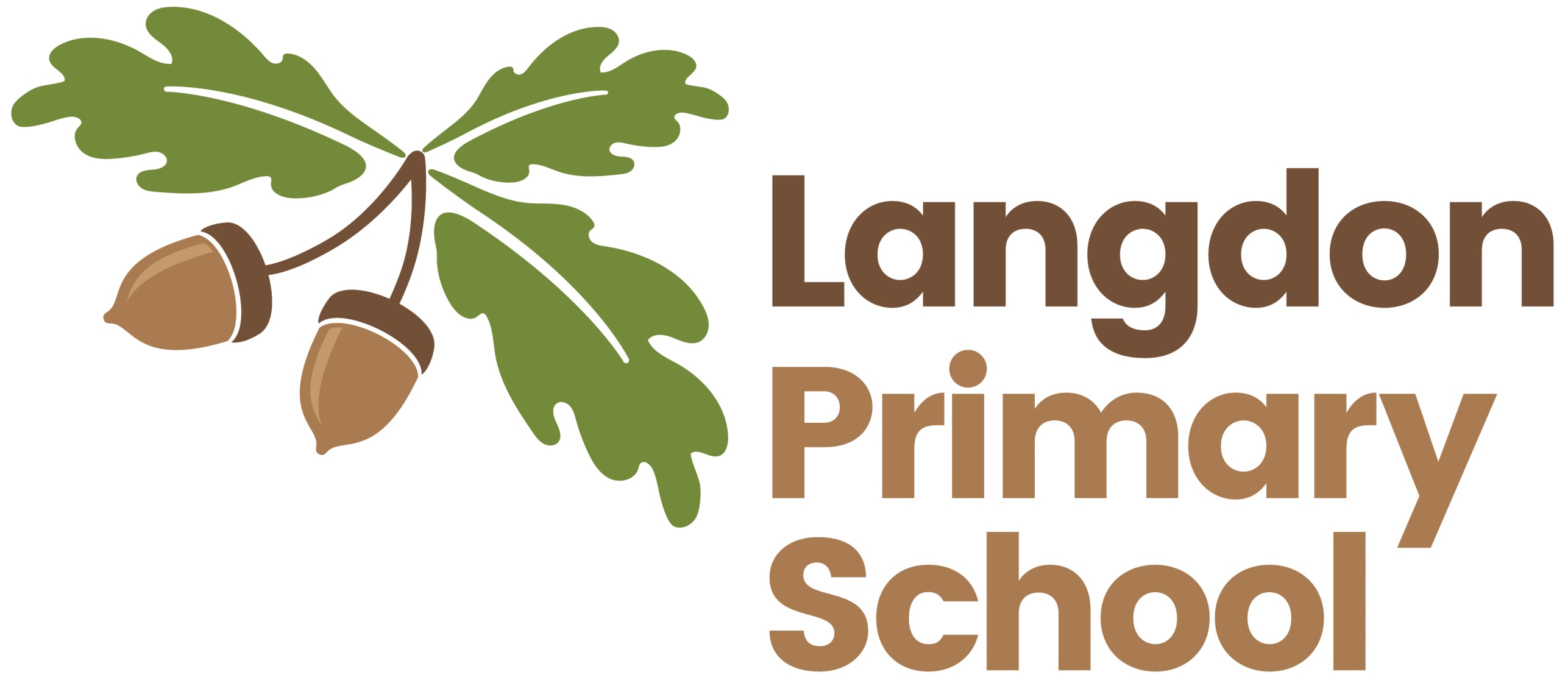 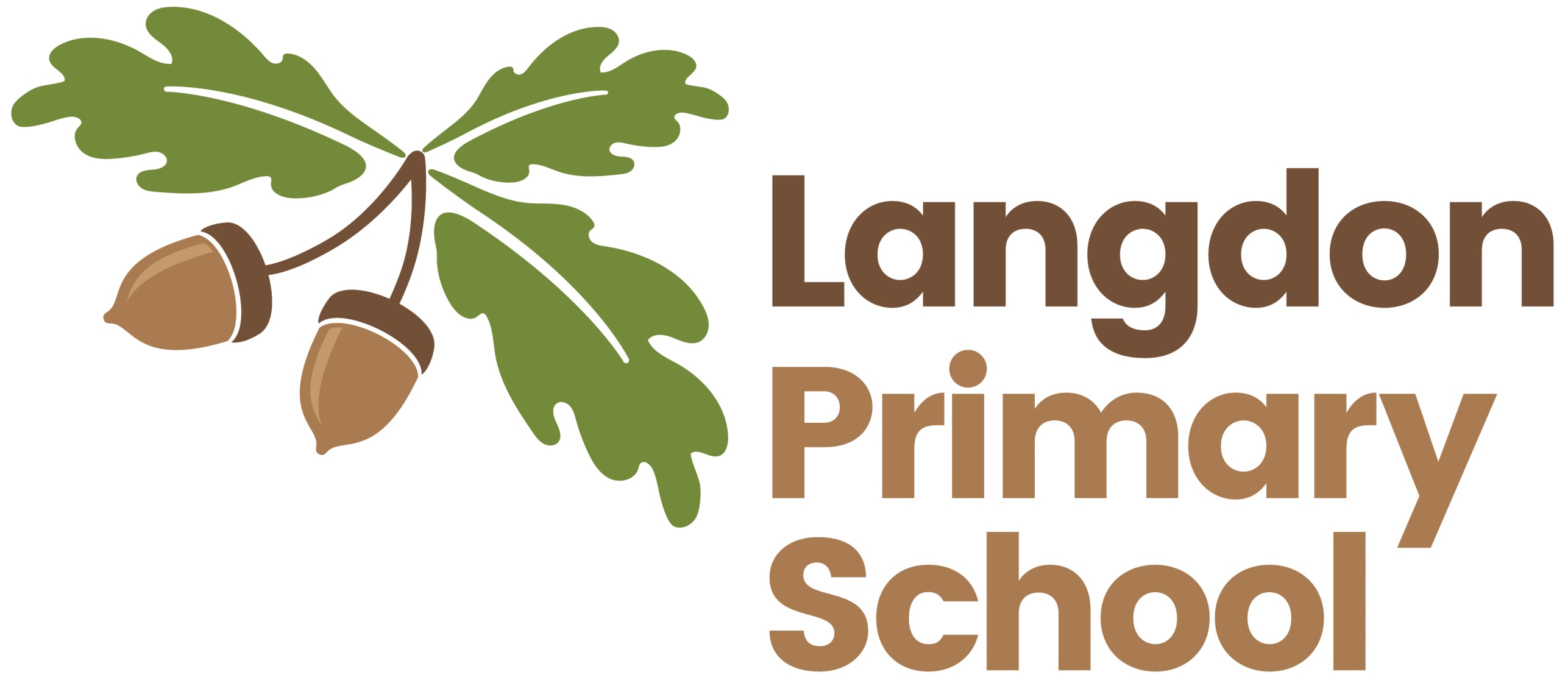 Year RYears 1 and 2Years 3 and 4Years 5 and 6PaintingNaming colours.Identify primary colours.Explore mixing colour.Experiment with colours..Use thick and thin brushes appropriately.Mix primary colours to make secondary.Add whites to make tints and black to make shades.Create colour wheels e.g. Jackson Pollock, Kandinsky, Van GoughUse a number of brush techniques using thick and thin brushes to produce shapes, textures, patterns and lines.Mix colours effectively.Use watercolour paint to produce washes for backgrounds then add detail.Experiment with creating mood with colourE.g. Rothko, Kandinsky, WarholSketch (lightly) before painting to combine line and colour.Create a colour palette based upon colours observed in the natural or built world.Combine colours, tones, and tints to enhance the mood of a piece.Use brush techniques and the qualities of paint to create texture.Develop a personal style of painting, drawing upon ideas from artists e.g. Lowry, Warhol, Bansky, MoselyPatternSuggested artistsJoan MIRO, Bridget RILEY, ESCHER, Paul KLINERepeating patterns.Irregular painting patternsSimple symmetryAwareness and discussion of patternsRepeating patternsSymmetryExperiments with folding, repeating, overlapping, regular and irregular patterningNatural and manmade patternsDiscuss regular and irregularDesignUsing ICTMake patterns on a range of surfacesSymmetryExplore environmental and manmade patternsTessellationCreate own abstract pattern to reflect personal experiences and expressionCreate pattern for purposesCollageExpress their ideas in original ways.Simple collages.Simple weaving.Use a combination of materials that are cut, torn and glued.Sort and arrange materials.Mix materials to create texture e.  Paul KleeSelect and arrange materials for a striking effect.Ensure work is precise where appropriate.Use coiling, overlapping, tessellation, mosaic and montage e.g. Matisse, Picasso.Mix e.g. rough and smooth, plain and patternedCombine visual and tactile qualities, e.g. Escher, Matisse, Malevich.Use ceramic mosaic materials and techniques.SculptureExplore a variety of materials playdough, wet sand and modelling clay.Use a combination of shapes.Include lines and texture.Use rolled up paper, straws, paper, card and clay as materials.Use techniques such as rolling, cutting, moulding and carving. E.g. Andy Goldsworthy.Create and combine shapes to combine recognisable forms.Include textures that convey feelings, expression of movement e.g. Turner.Use clay and other mouldable materials.Add materials to provide interesting detail.Show life-like qualities and real life proportions or, if more abstract, provoke different interpretations.Use tools to carve and add shapes, texture and pattern.Combine visual and tactile qualities.Use frameworks (such as wire or moulds) to provide stability and form, e.g. Colder.DrawingBegin to use a variety of drawing tools.Encourage accurate drawings of people.Use drawings to tell a story.Explore different textures.Extend the variety of drawing tools.Draw lines of different sizes and thickness.Colour own work neatly between the lines.Show pattern and texture by adding dots and lines.Show different tones by using coloured pencils.Observe and draw a landscape.Use different hardness of pencils to show line, tone and texture.Annotate sketches to explain and elaborate ideas.Sketch lightly (no need to use a rubber) to correct mistakes.Use shading to show light and shadow.Use hatchling and cross hatchling to show tone and texture, e.g. Joan Miro.U sunlight).se a variety of techniques to add interesting effects (e.g. reflections, shadows, direction of light.Use a choice of techniques to depict movement, perspective, shadows and reflection. Choose a style of drawing suitable for the work e.g. realistic or impressionist.Use lines to represent movement.PrintingRubbingsPrint with a variety of objects: Natural or man madePrint with block colours in the style of Mondrian.Create patterns: repeating or overlappingDevelop impressed imagesRelief printingMimic printing from the environment e.g. wallpaperUse layers of two or more coloursReplicate patterns observed in the environmentMake printing blocks e.g. coiled string glued on a wooden blockMake precise repeating patterns e.g. Warhol/(Morris see Karen Capell) Build up layers of colourCreate an accurate pattern, showing fine detailScreen printingExplore printing techniques from different artistsTextilesSimple weavingUse weaving to create a patternUse plaitingColour fabricUse basic cross stitch and back stitchUse dip dye techniquesQuilt, pad and gather fabricExplore artists using textilesChoose from a range of stitching techniquesDigital MediaUse colour box tool on Purple Mash t create imagesUse a range of tools to create different textures, lines, tones, colours and shapes.Create images, videos and sound recordings and explain why they are createdEnhance digital media by editing including sound, video, animation, still image, and installations